Project Deliverable F:Prototype 1 and Customer FeedbackUniversity of OttawaGNG1103: Engineering DesignGroup 10February 27, 2024Catherine Satoh (300351169)Fahad Husain (300361090)Jennifer Campbell (300359940)Manning Whitby (300118220)Reese Jenkins (300393859)Table of Contents1.0 IntroductionMines Action Canada tasked us to develop an accessible VR experience and a short video that demonstrated the dangers and ethical concerns of autonomous weapons and how civilians may adapt their environment to survive. The initial design criteria were synthesized in our first client meeting and included communicating ethical and moral consequences of failed autonomous weapons, human adaptations, generating an emotional response in users and ultimately inspiring preemptive banning of autonomous killer weapons. The second client meeting, which evaluated the prototype plan generated from the first meeting, further guided this 1st prototype. A test plan was devised for the 2nd prototype and the results will be presented to our client in the next meeting. 2.0 Client Meeting Results & FeedbackGood ethical concernsNeed to be simplified.Just building out the safe space, showing adaptionEveryone’s own home relates to everyone, might be easier.Talking to civilization might be hard.Have narration and posters instead of civilians (do you have your mask, etc.)They felt that our original storyline had too many complicated elements and therefore needed more time and skills to be completed. To accommodate their request to simplify our storyline3.0 Analysis of Critical ComponentsThe physical product of our project goal, to create an immersive VR experience that effectively communicates the ethical and moral consequences of failing autonomous weapons, can be divided into systems that engage the user’s senses (i.e., audio-visual; see Figure 1) - the sense of touch is relevant to control the VR agent but is not directly relevant for achieving the project goal. Figure 1: Analysis of Critical ComponentsWithin Unity, a variety of 2D and 3D assets will be used to communicate the visual component. Images (e.g., ads, labels) and sketches (e.g., drawing on fridge) will be uploaded to create 2D assets. 3D assets were sourced online (see References) and...Assets and an environment are bought from the untiy store. Said components will be incorporated into the build, to display the desired atmosphere.Visuals will include posters, designed to inform the viewer context to the scenarioPosters will inform user about the ethical concerns of killer robots.Moreover, sound effects will be incorporated by...A background audio on loop in the backgroundAn NPC looped into an aduio action using scripts5.0 Prototype IThe first prototype we developed focused on building the preliminary visual environment (see photos below). To focus on creating a basic proof of concept an abandoned-looking house was chosen; and following the sample floorplans, that were conceptualized in Deliverable E - Project Plan and Cost Estimate, the house was divided into separate spaces, to highlight separate groups of ethical scenarios. Unique 2D & 3D objects will be added to our preliminary visual environment to communicate these ethical scenarios (see 5.1 Mapping Ethical to Object/Room Significance). Overall, the first prototype successfully passed initial testing and further testing in a second prototype will be used to develop VR capabilities.Figure 2: Screenshot of Environment in Unity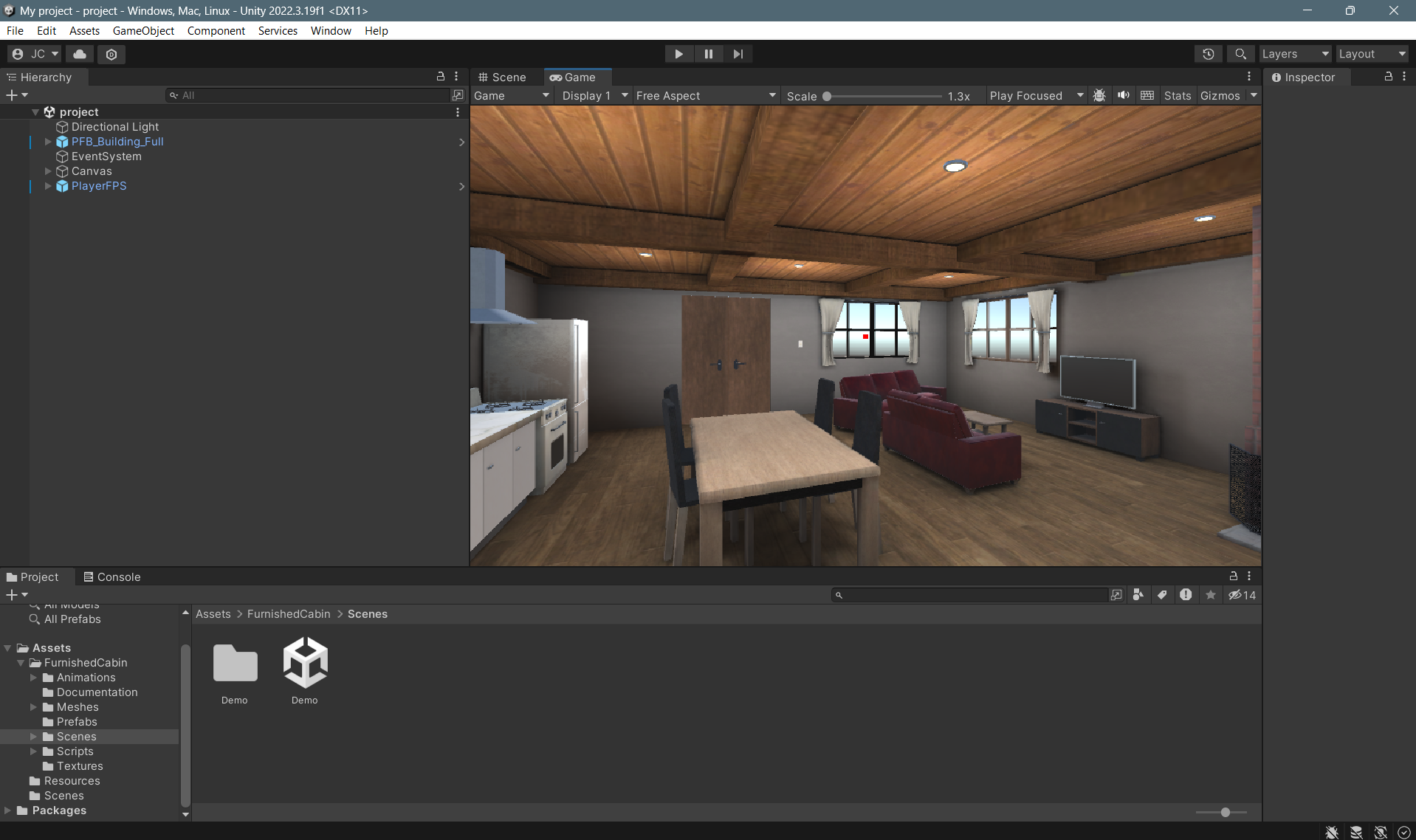 Figure 3: Screenshot of Bedroom from entrance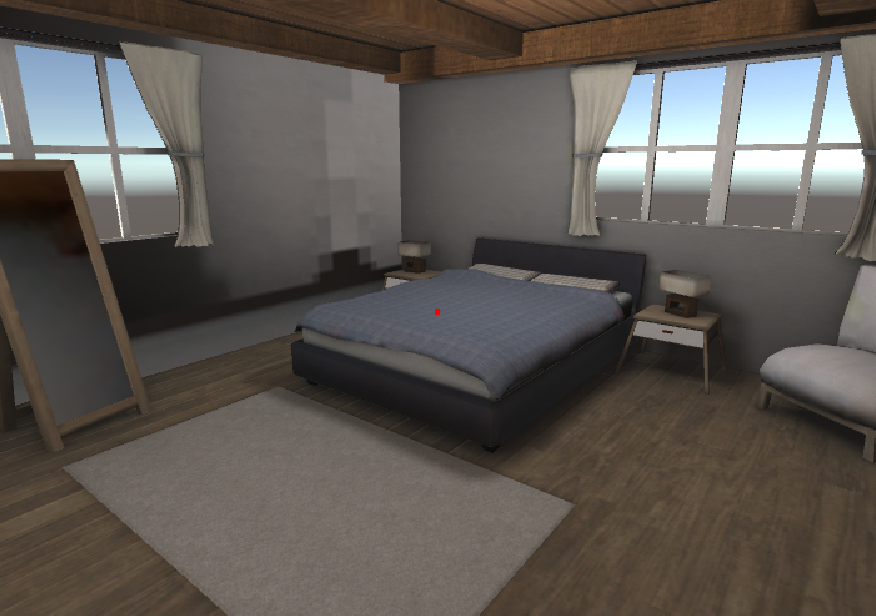 Figure 4: Screenshot of Bedroom from starting position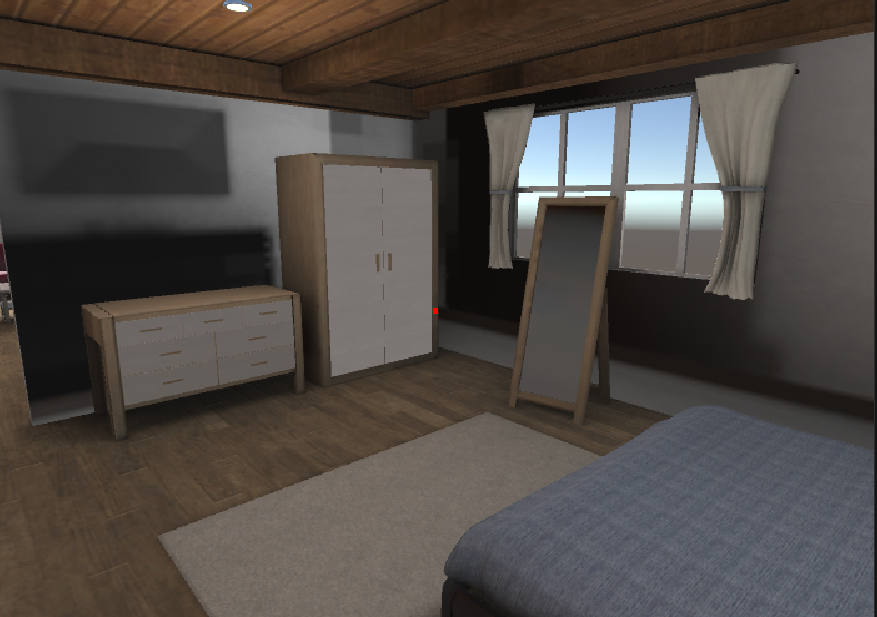 Figure 5: Screenshot of Kitchen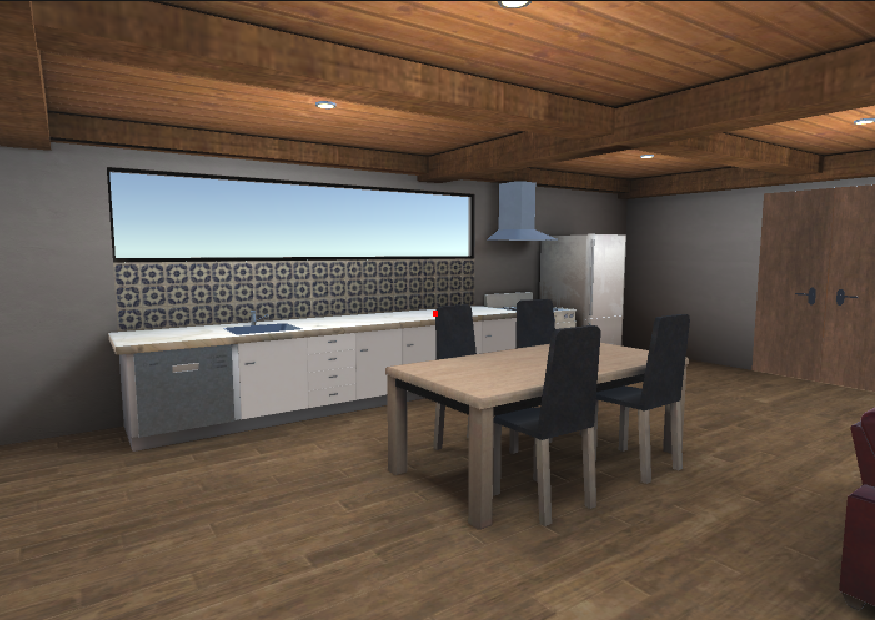 Figure 6: Screenshot of Living Room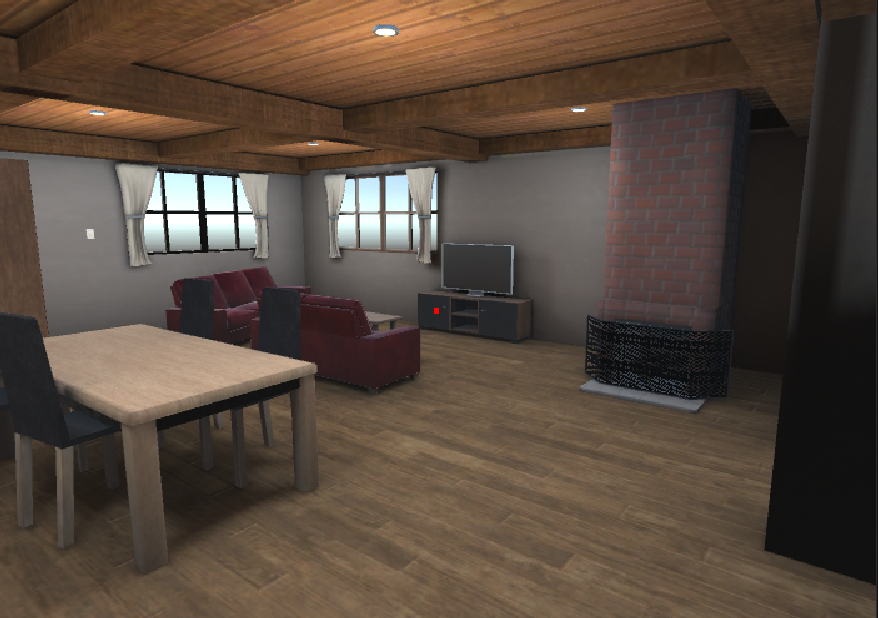 Figure 7: Screenshot of Restroom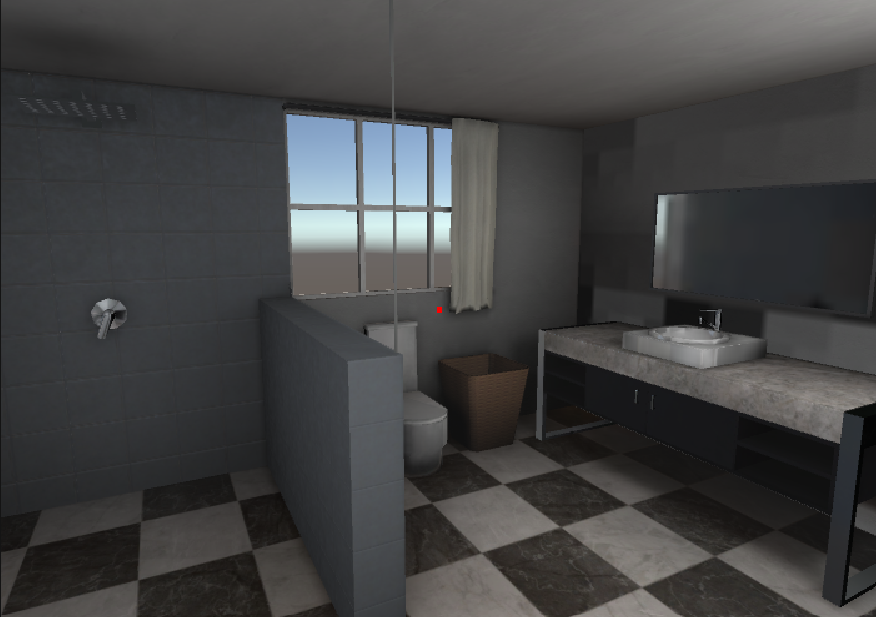 Figure 8: Screenshot of Interior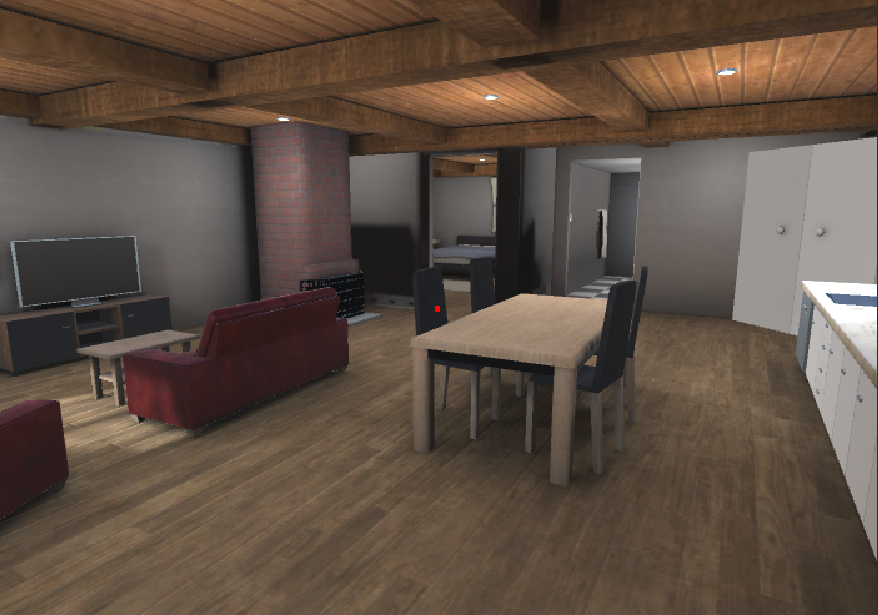 6.0 Prototype II5.1 Mapping Ethical to Object/Room SignificanceAn environment that models a reality where autonomous weapons have failed must consider integrating elements that subtly reflect the ethical and humanitarian concerns associated with these technologies. The house was divided by its separate spaces; ethical scenarios were considered, and 2D & 3D objects were proposed to map these ideas into the VR environment.Table 1: Kitchen Object Significance (Manning and Fahad) The kitchen is a familiar and domestic setting, that can be a powerful space to depict some of the potential realities of a world affected by autonomous weapons. Table 2: Bathroom Object Significance (Catherine) Table 3: Object Significance Living Room (Reese)Table 4: Object Significance Bedroom (Jennifer) 6.1 Test PlanThe different ‘W’ questions (i.e., “why”, “what” and “when”) answered (below) represent different objectives in prototyping; this way we are clear on exactly what each test is trying to accomplish (measurable results). All the tests that we plan to execute are captured in Table 5. These tests are unique and independent of each other; being modular divisions of the design criteria previously defined in Deliverable D: Conceptual Design, that are specific about what functionality they test. These will serve as the basis as we continue towards developing a ‘comprehensive prototype’. Table 5: Test objectives for Prototype Plan7.0 Bill of MaterialsAn estimate of the cost for all components and materials was developed in Deliverable E - Project Plan and Cost Estimate. Following tests and analysis the BOM was updated and outlined in Table 6. The goal for this first prototype was to use generic materials and components that cost very little; we wanted to be creative in how we mapped our ethical scenarios into an immersive VR environment.Table 6: Updated Equipment and Pricing8.0 Storyline & its ElementsFor the most part, a lot of focus has been committed to ensuring that our project satisfies the design criteria of communicating the ethical consequences and life scenarios of failing autonomous weapons systems. A big part of this communication involves an emotional storytelling element (also defined in our design criteria). Below we have described the story we hope to tell with these ethical scenarios and their objects (or spaces). Dynamic elements & audio were considered given the additional complexity of coding & integrating these elements.Table 7: Storyline & Critical Components 8.5 User ControlsWithin the VR environment, the user will be able to move and look around (perspective) by controlling the arrow buttons on a computer and mouse. A preset script was used to program these controls.9.0 Target SpecificationsThis report has considered all of the critical components guiding this project. Following a prototyping test plan, analysis and our results, we can now evaluate how close we are to our target specifications (see Table 8, defined in Deliverable C: Design Criteria). The criteria we have yet to satisfy will be discussed and planned for the next deliverable.Table 8: Target Specifications10.0 ConclusionThis deliverable focused on planning how to show the ethical concerns of AI autonomous weapons. The next delivery will focus on implementing the objects and NPCs and summarizing our next client meetings feedback.10.1 Getting Customer FeedbackOn March 5th, 2024, we will be gathering feedback during our client meeting. This feedback will be implemented into our next prototype. 11.0 ReferencesFolded wheelchair, Unfolded wheelchair PBR | 3D Props | Unity Asset Store. (2023, January 9). Unity Asset Store. https://assetstore.unity.com/packages/3d/props/folded-wheelchair-unfolded-wheelchair-pbr-212036Furnished Cabin | 3D Urban | Unity Asset Store. (2022, May 21). Unity Asset Store. https://assetstore.unity.com/packages/3d/environments/urban/furnished-cabin-71426Radio | 3D Props | Unity Asset Store. (n.d.). Unity Asset Store. https://assetstore.unity.com/packages/3d/props/radio-230712VR watch modern and classic | 3D Characters | Unity Asset Store. (n.d.). Unity Asset Store. https://assetstore.unity.com/packages/3d/characters/vr-watch-modern-and-classic-126406Appendix?When preparing to write our script we considered constants for presentation variables such as words spoken per minute:120 words < slow speaker150 words = our goal160 > fast speakerScoreVisualEthical ScenarioEmpty and abandon dog bowlsSignifies a lost pet due to the AI weapons to provoke emotion in the user.Emergency Water purification Tablets Highlights the need to ensure a clean water supply amidst disruptions caused by AI attacksEmpty cabinets and cansShows a lack of food. Displays how a killer robot attack can destroy means of acquiring essential items.Indoors mini garden (inefficient/dead?Displays the lengths the individuals must go to gain access to minimal amounts of food. (adaptation)Childs drawing of people being killed (alternative to next point)Displays the human lives lost due to the AI weapons, pulls on viewers heartstrings.Photo frame of deceased loved one (parent etc.) with flowersDisplays the human lives lost due to the AI weapons, pulls on viewers heartstrings.Newspaper clippings (on small corkboard)Highlight the major events that lead to the current environment OverlapLight & SirenTo alert for incoming wavesMoldDisplays how unsanitary the location has become due to being locked down. ScoreVisualEthical ScenarioEmpty bottle of Medication Shows the lack of resources that arise from being confined to your own home.Grandpa might have medical problem? Desperate need of new medication Potassium iodine*** (robot version)Faucet/ Leaky pipes Difficult to call for plumbing help in these circumstances, house can’t be properly maintainedBoarded windows all aroundThe bathroom is definitely not different from the other rooms; everything must be boarded and soundproof for robots not to come chasingBugs? Shows the disgusting state the house has come to during the long period of confinement, child doesn’t know how to clean well since parent deaths ScoreVisualEthical ScenarioNewspaper postersShows what is happening around the person and what the robots have done to their environment and any major events that has happenedFamily photosShows photos of their loved ones that are not around anymore, pulls heart stringsBoarded window/ broken/ coveredShows that they are trying to hide from the robots and do not want to be seen from the outside world to protect themselvesTV broadcast (kind of like a amber alert)Allows the person living in the house to know what the robots have done to impact the environment or a static screenDead plants Allows the viewer to see how they are unable to keep anything alive during the conditionsPerson in the living roomShows that the person in the living room is unable to function on their own (younger sibling, older person) Coffee tableHas a bunch of garbage on it and around it, showing that they are not living in a good environmentScoreVisualEthical ScenarioCalendarDisplays how long the viewer has been stuck inside.Wardrobe/ClothesDisplays the required protection equipment.RadioShare recent news about the AI autonomous weapons (for video).boarded windowBlocks the weapon sensors from detecting movement inside the house.Family photos on nightstandIt shows the people who have passed due to weapons. This will provoke emotion in the user. Don't know how to implementGeiger Counter on nightstandUsed to measure radiation levels to highlight the AI autonomous weapons with nuclear capabilities.A bookshelf with self-help and phycological booksThe titles of the book can show the psychological effects of autonomous weapons. Ex. Book titles could be “How to Overcome Survivors' Guilt,” “Learning to be Okay with Being Alone.”, “Grieving in 5 Steps!”.Test Objectives (Why)Description of Prototype used and of Basic Test Method (What)Description of Results to be Recorded and how these results will be used (How)Estimated Test duration and planned start date (When)Emotional ResponseFind general public’s opinion by using people to view our environmentComments, (High, Medium, Low)How do you feel? Make a survey From first prototype until final design (2 weeks)Ethical ConcernsFind general public’s opinion by using people to view our environmentGather comments from survey Make a checklist Week – 2 weeks Environment Set-up TimeMeasure how long it takes to set up the VR, video, and environment.Use a stopwatch to time the average setup time.Once final design is finishedLength of Video Check as a team and cut down if needed Check video length on editor 1 minute approx. per test Effectiveness of Objects (convey a message?) Find general public’s view on what it conveys Get them to try the VR and describe what they understood from each object When prototype has been completed all the way to final prototype Video Quality Test on different people to see if issue is reoccurringGet people to watch video and note any apparent issuesWhen VR prototype has been tested already and video needs to be checkedEquipmentPurposeWhere to sourcePriceEnvironment (House)User will be in this environment for the entirety of the video Furnished Cabin | 3D Urban | Unity Asset StoreFREEVR headsetTo walk through the environment MakerLabProvided (Free)UnityThe software to build the environmentOnlineFreePostersTo inform the user what will happen after autonomous weapons has been used Digitally DesignedFreeMonitoring WatchA protective device used to monitor heart rate and alert people of emergencies and dangersVR watch modern and classic | 3D Characters | Unity Asset Store$4.99RadioTo inform user of the dangers in their environmentRadio | 3D Props | Unity Asset StoreFreeVideo recording/editingTo show what has happened to a person's life and environment after autonomous weapons CapCutFree NPC’sTo add realism to the environment and interaction with the userMixamoFreeMicrophoneTo record voiceovers for the environment and videoOwnedFreeWheelchairTo show how the weapons are biased against people with disabilitiesFolded wheelchair, Unfolded wheelchair PBR | 3D Props | Unity Asset Store$4.99Total Price$9.98SegmentSceneDynamic ElementsAudio8.1 BedroomWake-upLook @ wardrobe RadioNothingCalm heartbeatRadio8.2 Walk Around HouseCheck kitchen for foodOut of foodGo to grandparent in living roomGrandparent needs medsBugsHeartbeat increasesGrandparent?8.3 Bathroom Find medsMed bottle is emptyBathroom cabinetHeartbeat speeds-upLeaky faucet8.4 PanicRun out of house in panic (heart rate monitor beeps like crazy) Scene endsFront doorLoud heartbeatDesign specificationRelation(<, >, =)ValueUnitsVerificationFunctionalFunctionalFunctionalFunctionalFunctional1Concern (Fear and anger)=YesN/ATesting/Review2Motivation/inspiration =YesN/ATesting/Review3Visuals (objects and settings)=Grim lightingN/ATesting/Review4Audio (sound effects and music)>One song + 5 sound effects#Analysis5Non-Interactive (static)=yesN/Aanalyze6One location =yesN/AReview/ analyze7Easy to follow story=yesN/AReview/ analyse8Focused on Environment=yesN/AReview/ analyze9Clear Message=yesN/AReview/ analyze10Unknown/unrecognizable place=yesN/AReview/ analyze 11Number & diversity of ethical dilemmas present>5scenariosMeasure12Complexity of ethical scenarios depicted=yesN/AReview/ analyze13User engagement time with ethical scenarios>10secondsReview/ analyzeNon-functional Non-functional Non-functional Non-functional Non-functional Non-functional 1Fluidity of video=YesN/ATesting/ReviewConstraintsConstraintsConstraintsConstraintsConstraintsConstraints1No Flashing Lights=YesN/ATesting/Review2No Loud Noises=YesN/ATesting/Review3Duration=1 MinuteMeasure